4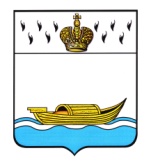 АДМИНИСТРАЦИЯВышневолоцкого городского округаРаспоряжениеот  04.04.2023                                                                                             № 392-рг. Вышний ВолочекОб утверждении перечня государственногоимущества Тверской области, предлагаемого кпередаче из государственной собственностиТверской области в собственность муниципальногообразования Вышневолоцкий городской округ Тверской области   	В соответствии с Уставом Вышневолоцкого городского округа Тверской области, распоряжением Главы Вышневолоцкого городского округа от 31.12.2019 № 4-рг «О распределении обязанностей между Главой Вышневолоцкого городского округа, Первым заместителем Главы Администрации Вышневолоцкого городского округа, заместителями Главы Администрации Вышневолоцкого городского округа» (с изменениями от 11.01.2021 № 1-рг, от 13.07.2021 № 75-рг, от 09.09.2021 № 87-рг, от 18.08.2022 № 70-рг, от 17.11.2022 № 99-рг, от 01.02.2023     № 11-рг), в рамках обеспечения реализации федерального проекта «Современная школа» Национального проекта «Образование» с целью оснащения центров образования естественно-научной и технологической направленности «Точка роста»:1. Утвердить перечень государственного имущества Тверской области, предлагаемого к передаче из государственной собственности Тверской области в собственность муниципального образования Вышневолоцкий городской округ Тверской области согласно приложения, в целях его последующего закрепления в установленном порядке за муниципальным бюджетным общеобразовательным учреждением «Академическая средняя общеобразовательная школа» (МБОУ «Академическая СОШ»)2. Предложить Министерству имущественных и земельных отношений Тверской области рассмотреть вопрос о передаче имущества, указанного в пункте 1 настоящего распоряжения из государственной собственности Тверской области в собственность муниципального образования Вышневолоцкий городской округ Тверской области.3. Контроль за выполнением настоящего распоряжения оставляю за собой.4. Настоящее распоряжение вступает в силу со дня его принятия.Заместитель Главы АдминистрацииВышневолоцкого городского округа                                                          Д.Г. Морозов                                                                                                                                             Приложение к распоряжению Администрации                                                                            Вышневолоцкого городского округа                                                                                                                                                          от 04.04.2023 № 392-рПЕРЕЧЕНЬгосударственного имущества Тверской области, предлагаемого к передаче из государственной собственности Тверской области в собственность муниципального образования Вышневолоцкий городской округ Тверской областиЗаместитель Главы АдминистрацииВышневолоцкого городского округа                                                           Д.Г. Морозов     №п/пНаименованиеЕдиница измеренияКол-воСтоимость за единицу в рубляхОбщая стоимость в рублях1Многофункциональное устройство (МФУ) PANTUM M6607NWшт.220318,8540637,70ИТОГО40637,70